16.30 – 16.40      Межведомственное взаимодействие органов и                             учреждений системы профилактики при реализации                             проекта  «Труд крут!»Терехина Наталья Олеговна – заместитель директора казенного учреждения Ханты-Мансийского автономного округа – Югры «Сургутский центр занятости населения»16.40 – 16.55     Ответы на вопросы16.55 – 17.00      Подведение итогов семинара-совещания.МУНИЦИПАЛЬНОЕ ОБРАЗОВАНИЕГОРОДСКОЙ ОКРУГ СУРГУТХАНТЫ-МАНСИЙСКОГО АВТОНОМНОГО ОКРУГА - ЮГРЫКОМИССИЯ ПО ДЕЛАМ НЕСОВЕРШЕННОЛЕТНИХИ ЗАЩИТЕ ИХ ПРАВ ПРИ АДМИНИСТРАЦИИ ГОРОДА СУРГУТАПРОГРАММА   семинара-совещания специалистов органов и учреждений системы профилактики города Сургута Приоритетные направления межведомственного взаимодействия субъектов профилактики безнадзорности                                   и правонарушений несовершеннолетних города Сургута. Эффективные практики.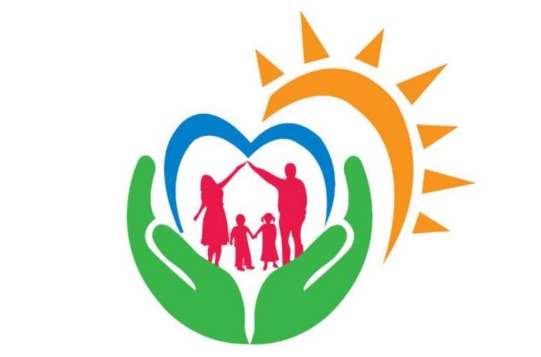 г. Сургут26 октября 2023 годаПРОГРАММА   семинара-совещания специалистов органов и учреждений системы профилактики города Сургута            26 октября 2023 года14.30 - 15-00 	Регистрация участников семинара-совещания (г. Сургут,                                  ул. Университетская, д. 29/4, муниципальное бюджетное общеобразовательное  учреждение лицей имени генерал-майора Хисматулина В.И.)15.00 - 15.05     Открытие семинара-совещания.15.05 15.15 Актуальные вопросы деятельности комиссии по делам несовершеннолетних и защите их прав при Администрации города Сургута при реализации возложенных задач                             по профилактике безнадзорности и правонарушений несовершеннолетних.Танева Наталья Юрьевна – заместитель председателя комиссии по делам несовершеннолетних и защите их прав при Администрации города Сургута.15.15 - 15.25 	Значение и результаты деятельности бюджетного                           учреждения Ханты-Мансийского автономного                                   округа – Югры «Сургутский окружной клинический центр  охраны материнства и детства» в сфере профилактики безнадзорности и правонарушений несовершеннолетнихБелоцерковцева Лариса Дмитриевна – Президент бюджетного  учреждения Ханты-Мансийского автономного округа – Югры «Сургутский окружной клинический центр охраны материнства и детства», профессор, доктор медицинских наук, заслуженный врач Российской Федерации15.25 – 15.40   Анализ         проблемных           ситуаций,   возникающих                   в межведомственном взаимодействии  при организации                       и проведении индивидуальной профилактической работы                 с несовершеннолетними и членами их семей в рамках реализации Регламента межведомственного взаимодействия субъектов системы профилактики безнадзорности                                                и правонарушений несовершеннолетних и иных органов                      и организаций в муниципальном образовании городской округ Сургут при выявлении, учете, организации                                    и проведении индивидуальной профилактической работы                   с несовершеннолетними и (или) семьями, находящимися                        в социально опасном положении и иной трудной жизненной ситуации Лабазанова Валентина Николаевна – заместитель начальника отдела                                  по организации работы комиссии по делам несовершеннолетних, защите их прав Администрации города Сургута15.40 - 15.50 	Семейный МФЦ – интеграция ресурсов помощи семье                                          и   детямДуховникова Лариса Владимировна – заместитель директора бюджетного учреждения Ханты-Мансийского автономного округа – Югры «Сургутский центр социальной помощи семье и детям»15.50 - 16.00	Профилактика и коррекция противоправного поведения                            детей и подростков в общеобразовательном учрежденииСветличная Юлия Павловна  – заместитель директора  по внеклассной внешкольной воспитательной работе муниципального бюджетного общеобразовательного учреждения средней школы № 916.00 – 16.10	Психолого-педагогическое сопровождение семьи, имеющей                           ребенка с нарушениями  эмоционально-волевой сферы,                                                          в дошкольном учреждении Мельникова Ирина Валерьевна  – заместитель заведующего по учебно-воспитательной работе муниципального бюджетного дошкольного образовательного учреждения детского сада № 56 «Искорка» Дружук Анастасия Анатольевна – педагог-психолог муниципального бюджетного дошкольного образовательного учреждения детского сада № 56 «Искорка»16.10 – 16.20    Принципы реализации профилактической работы в системе учреждений молодёжной политики. Формы межведомственного взаимодействия. Лаптев Евгений Геннадьевич  - заместитель директора департамента – начальник управления молодежной политики департамента культуры                                и молодежной политики Администрации  города Сургута16.20 - 16.30     О деятельности советника директора по воспитанию                                                             и взаимодействии с детскими общественными                                                       объединениями: первые результаты и перспективыМозырчук Елена Викторовна - ведущий эксперт отдела реализации проектов                      и программ в сфере патриотического воспитания граждан Федерального государственного бюджетного учреждения «Российский детско-юношеский центр», муниципальный координатор реализации деятельности советников директора по воспитанию и взаимодействию с детскими общественными объединениями по городу Сургуту